 Тема: С-1  гр.ЭсПП-1 ДЭ по профессии "Сварщик ручной дуговой сварки плавящимся покрытым электродом»  (профессиональная переподготовка)Время: 25 октября 9часов 30 минут.Подключиться к конференции Zoom: необходимо установить Zoom на ПК или телефон. https://us05web.zoom.us/j/83189852934?pwd=OUVmb3pRV2JMcE8vUllTQ0dheCt5UT09Далее следовать инструкцииВаш Идентификатор конференции: 831 8985 2934Код доступа: sA9g1zИНСТРУКЦИЯ ПО ПОДКЛЮЧЕНИЮ Установить приложение Zoom, на устройство,  имеющее камеруОткрыть  Zoom  и войти в конференцию  25.10.2020 в указанное время вашей группы. 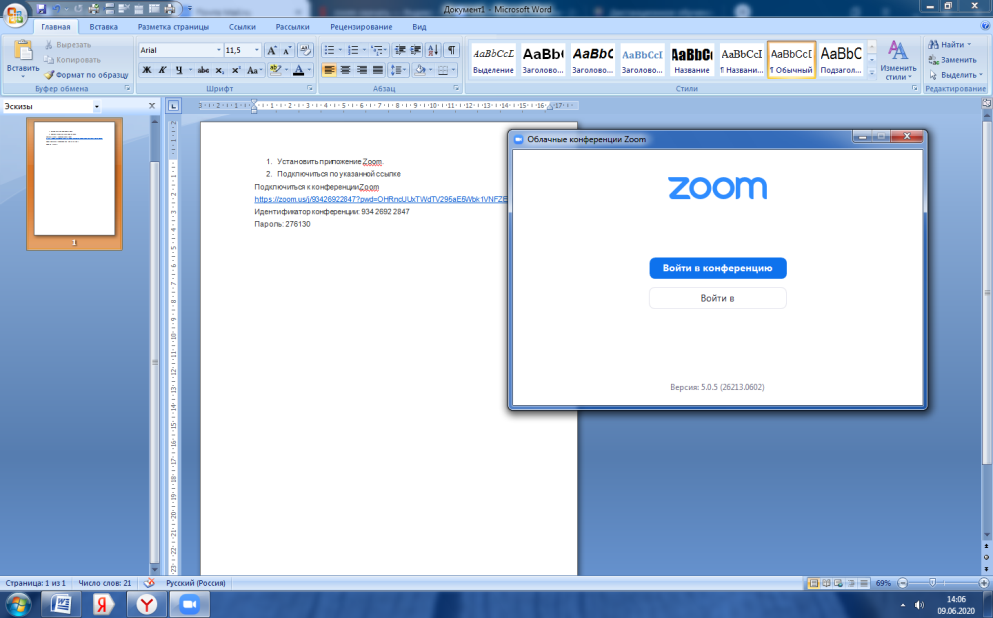 Подключиться к конференции  с помощью Идентификатор конференции (у каждой группы свой)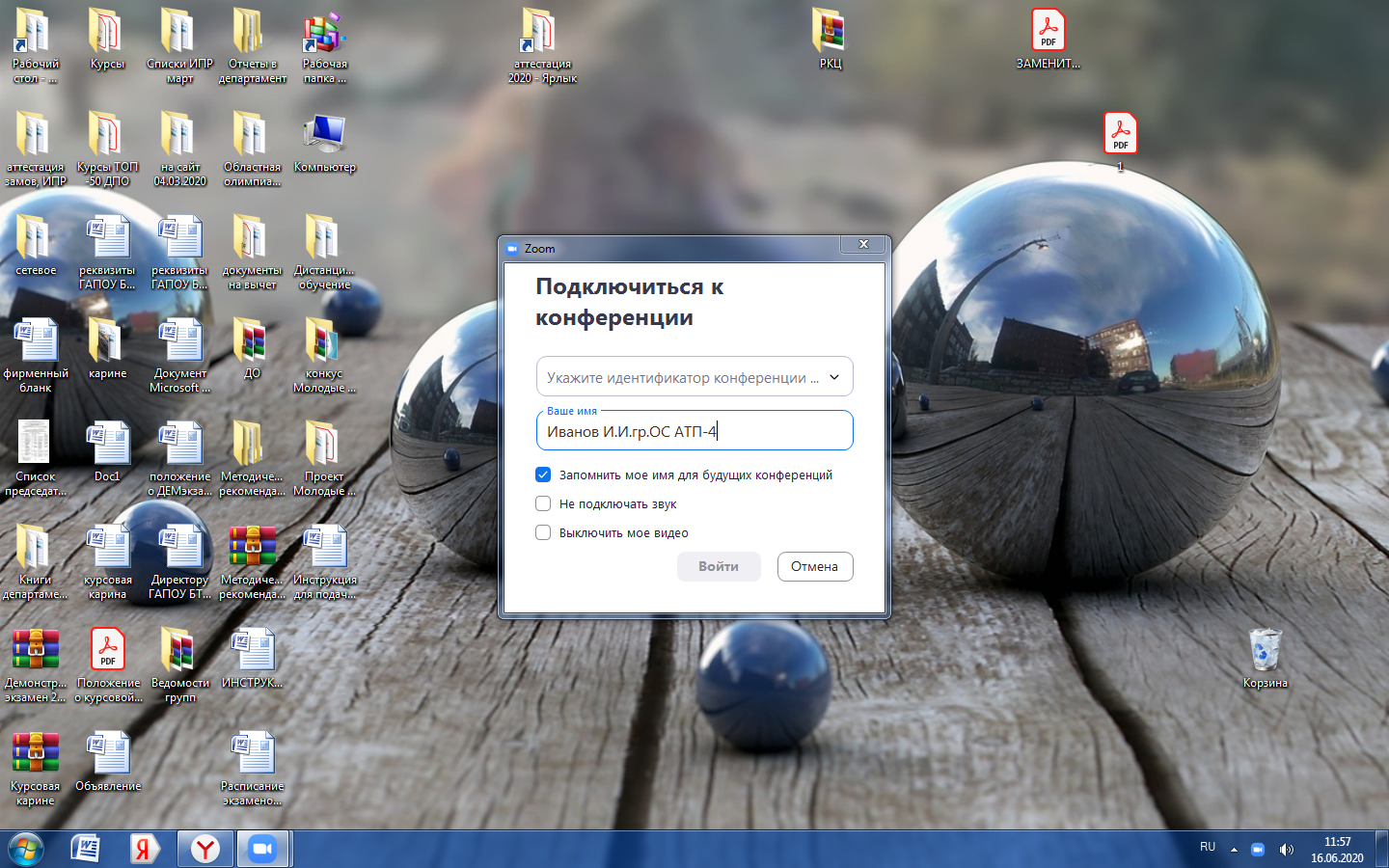 Указать свою фамилию, инициалы и группу (гр.ЭсПП-1 или ЭсПП-2)Вести Пароль(у каждой группы свой)  и войти в конференцию 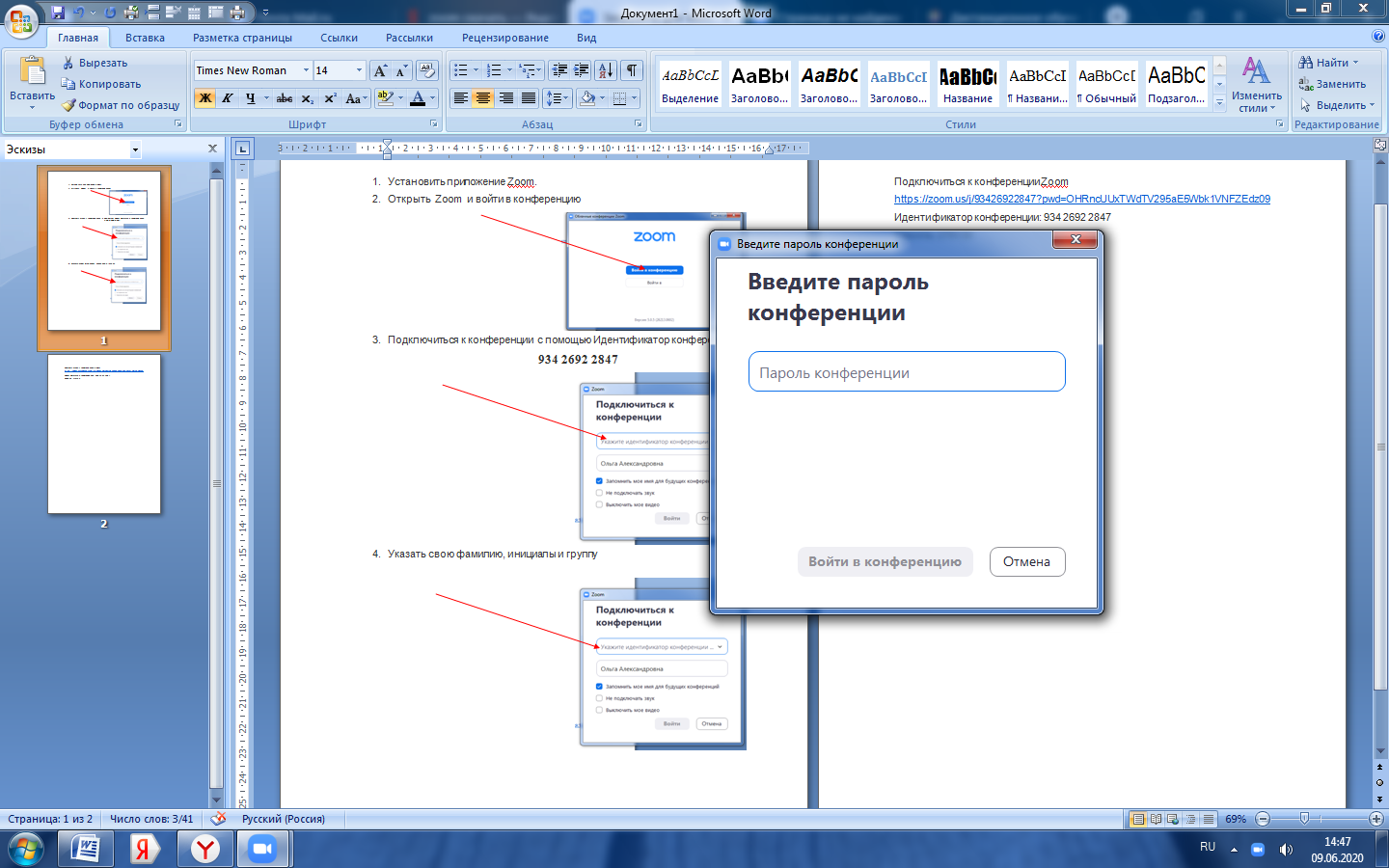 Дождитесь,  когда организатор начнет трансляцию и пригласит Вас для участия в видеоконференции. Пока Вы находитесь в ожидании начала трансляции,  проверьте настройки звука вашего устройства, на котором установлен  Zoom Обратная связь осуществляется по средствам видеосвязи.